Tytuł projektu „CZAS NA NOWE MOŻLIWOŚCI”Nr umowyRPLD.09.01.01-10-0030/21-00Nazwa Beneficjenta AKADEMIA ZDROWIA IZABELA ŁAJS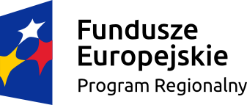 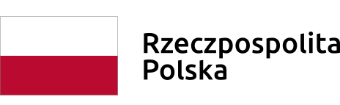 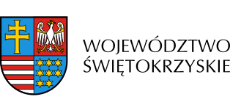 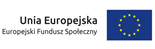 Harmonogram przeprowadzonych w ramach projektu form wsparciaKURS KOMPUTEROWY PRZYGOTOWUJĄCY DO EGZAMINU ECDLHarmonogram przeprowadzonych w ramach projektu form wsparciaKURS KOMPUTEROWY PRZYGOTOWUJĄCY DO EGZAMINU ECDLOrganizator szkolenia/zajęć/stażu/konferencji- Tytuł szkolenia/zajęć/stażu/konferencjiKURS KOMPUTEROWY PRZYGOTOWUJĄCY DO EGZAMINU ECDLMiejsce szkolenia/zajęć/stażu/konferencjiKOLUSZKI UL.11-LISTOPADA 65 TEL.42 255 77 00 ,691-690-624  SALA 210INFORMACJE OGÓLNEINFORMACJE OGÓLNEData realizacji szkolenia/zajęć//stażu/konferencjiPrzedmiot/TematGodziny realizacjiLiczba godzinProwadzący(imię i nazwisko)07.10.2022Kurs komputerowy8:00-16.308-08.10.2022Kurs komputerowy8:00-16.308-12.10.2022Kurs komputerowy8:00-16.308-13.10.2022Kurs komputerowy8:00-16.308-14.10.2022Kurs komputerowy8:00-16.308-15.10.2022Kurs komputerowy8:00-16.308-19.10.2022Kurs komputerowy8:00-16.308-20.10.2022Kurs komputerowy8:00-16.308-21.10.2022Kurs komputerowy8:00-16.308-22.10.2022Kurs komputerowy8:00-16.308-